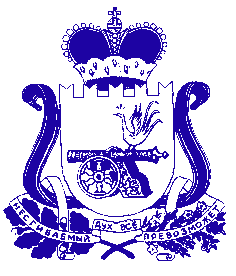 АДМИНИСТРАЦИЯБОГДАНОВСКОГО СЕЛЬСКОГО ПОСЕЛЕНИЯХОЛМ-ЖИРКОВСКОГО РАЙОНА СМОЛЕНСКОЙ ОБЛАСТИПОСТАНОВЛЕНИЕот 28.10.2019 года № 34с. БоголюбовоОб утверждении отчетаоб исполнении местного бюджетаза 3 квартал 2019 годаВ соответствии со статьей 264.2 Бюджетного кодекса Российской Федерации, статьей 15 областного закона "О бюджетном процессе в Смоленской области" и статьёй 14 « О бюджетном процессе Богдановского сельского поселения Холм-Жирковского района Смоленской области»:1. Утвердить отчет об исполнении местного бюджета за 3 квартал 2019 год по доходам в сумме 3099410,10 рублей, по расходам в сумме 2634253,61 рублей,   с превышением доходов над расходами (профицит в сумме 465156,49 руб.)2. Направить  исполнение бюджета за 3 квартал  2019 года в Совет депутатов Богдановского сельского поселения Холм – Жирковского района Смоленской области и контрольно-ревизионную комиссию.Глава муниципального образованияБогдановского сельского поселенияХолм-Жирковского районаСмоленской области                                                                       В.М. Персидский